Белорусско-Российский университет принял участие в                               выставке-презентации учреждений образования «Образование будущего»6 октября 2021 года в г. Минск состоялся Международный образовательный форум единства иностранных выпускников белорусских (советских) ВУЗов и стран СНГ, где Белорусско-Российский университет принял участие в выставке-презентации учреждений образования «Образование будущего». 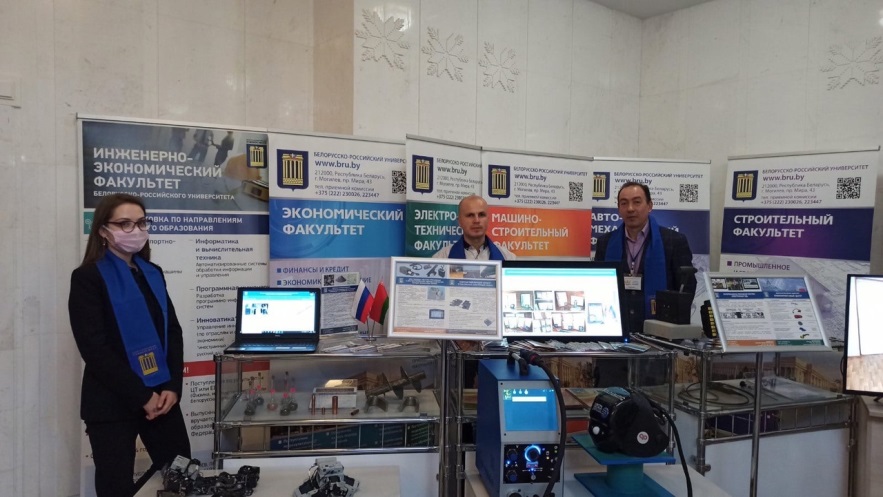 Университет представили: Кашпар Александр Иванович – помощник ректора и Кулабухов Артем Владимирович – декан инженерно-экономического факультета.На стенде «Технологии будущего» были представлены научные разработки ученых университета:1. Субмикрокристаллические высокопрочные бронзы электротехнического назначения (разработчики – д-р техн. наук, проф. Ловшенко Ф.Г., канд. техн. наук, доц. Лозиков И.А.);2. Эндоскопы и видеоскопы (разработчик канд. техн. наук, доц. Усик В.Н.);3. Механически легированные композиционные порошки для газотермических покрытий (разработчики – д-р техн. наук, проф.                 Ловшенко Ф.Г., канд. техн. наук Федосенко А.С.);4.  Информационно-рекламная система «Электронный гид» (разработчики –  канд. физ.-мат. наук, доц. Трухачев Ф.М., Авдеев А.М.);5. Система управления гидромеханической коробкой БелАЗ (разработчик д-р техн. наук, проф., Тарасик В.П.);6. Композитный несущий элемент строительных конструкций (разработчик канд. техн. наук, доц. Кузменко И.М.).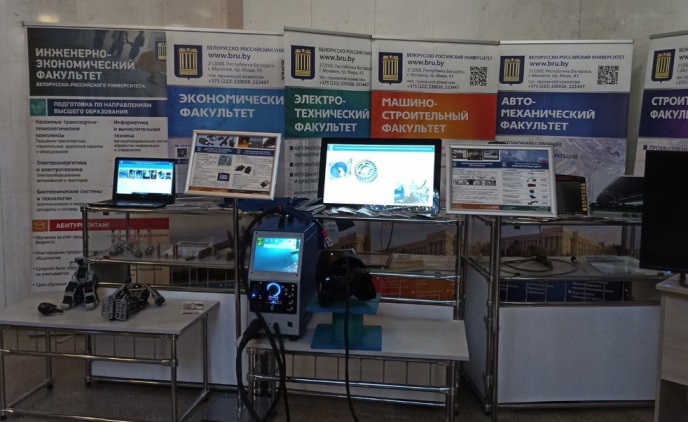 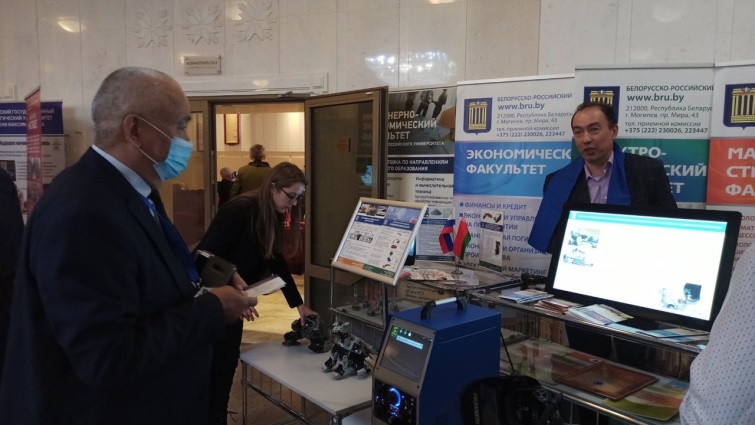 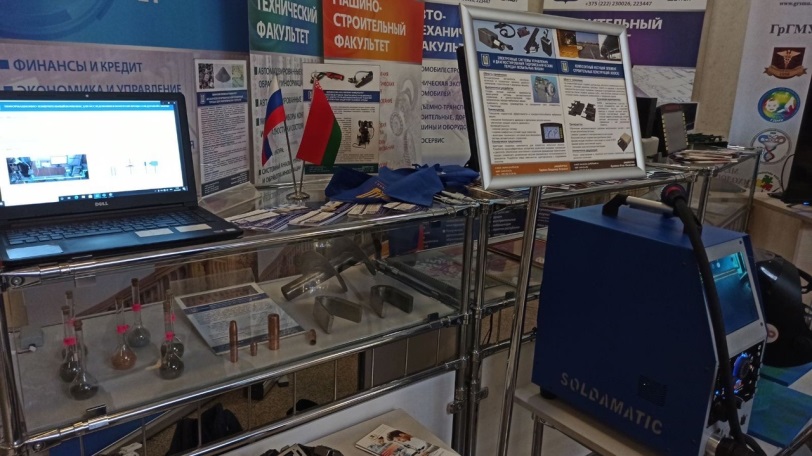 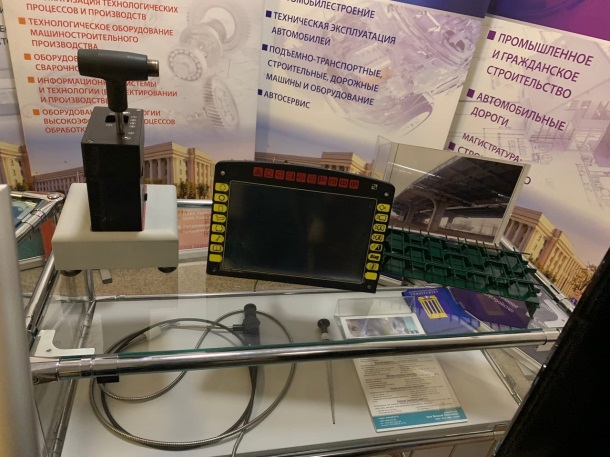 А также были представлены гуманоидные роботы «Robotis» и виртуальный тренажер дополненной реальности «Soldamatic». На стенде образовательных услуг были представлены презентации университета и инжинирингового центра «SimTech».На стенде воспитательной работы были представлены гуманитарные проекты:- фестиваль творчества иностранных студентов «Дружба народов»;- проект «Наследие родной земли»;- проект «Молодежь помнит!»;- проект «Чтобы помнили!»;- проект «Могилев: двадцать три дня июля сорок первого».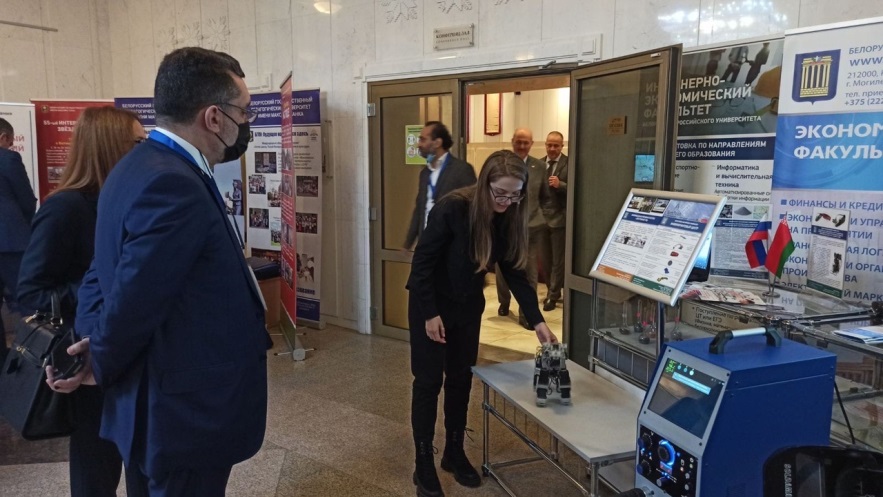 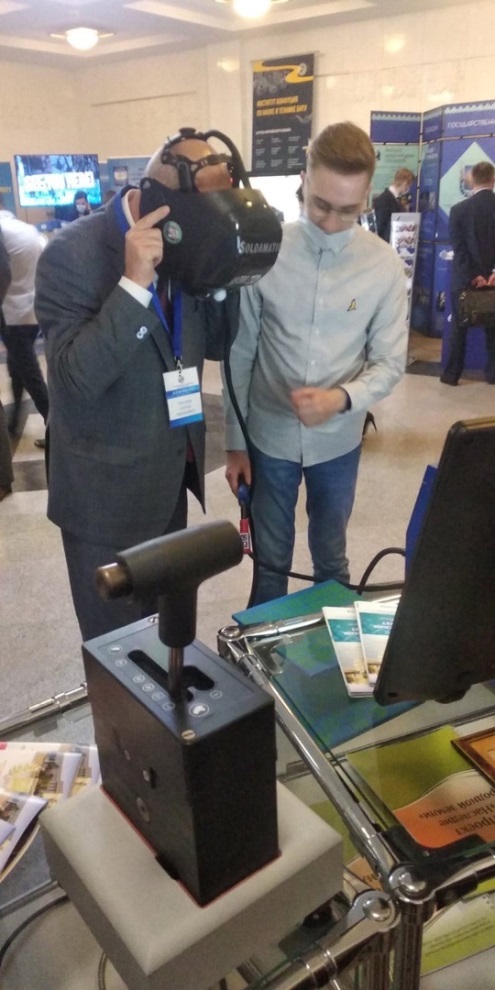 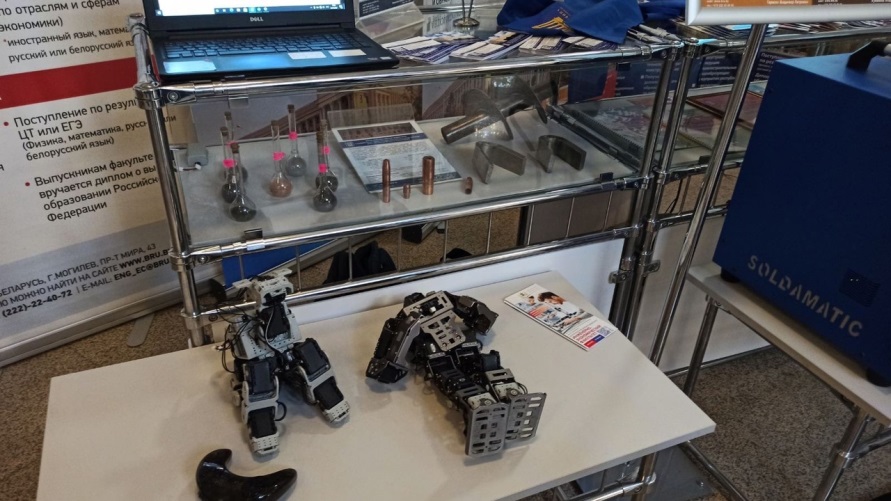 